II. Parasakk Magyar Bajnokság1. A verseny célja: A 2022-es esztendő Magyar Parasakk-bajnok címének és a további helyezések eldöntése.Versenyzési lehetőség biztosítása a sakkot űző hallás-, látás- és mozgássérült versenyzőknek. A magyar parasakkozás színvonalának emelése, az utánpótlás biztosítása. A sportbaráti kapcsolatok ápolása, elmélyítése, a sakk népszerűsítése.A versenyen való részvétel egyben felkészülés a nemzetközi versenyekre is, ezért javasolt az indulás a válogatott parasakk versenyzők számára. A verseny fontos állomás a Vaksakk Csapatvilágbajnokságra és a Sakkolimpia Fogyatékokssággal élők versenyére készülő sakkozók számára, mert a szövetségi kapitány az itt elért eredményeket is figyelembe veszi a válogatott keretek összeállításakor.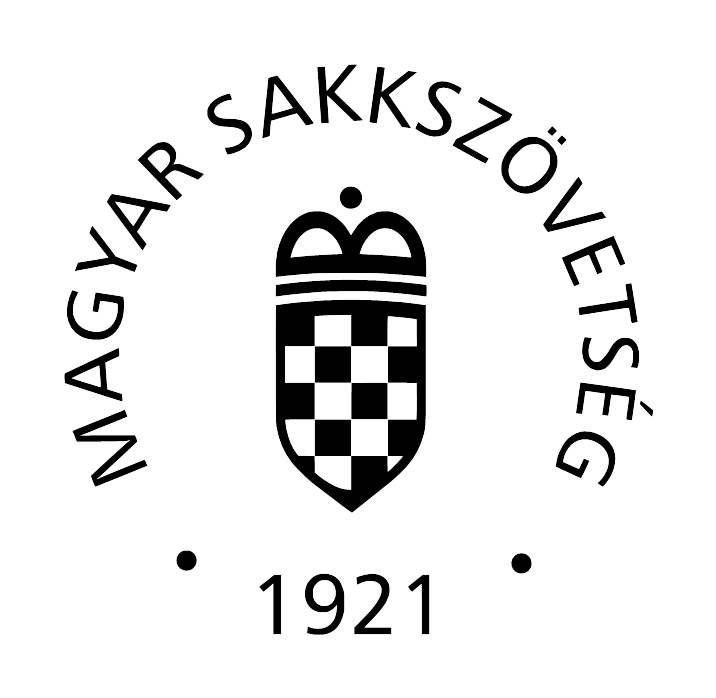 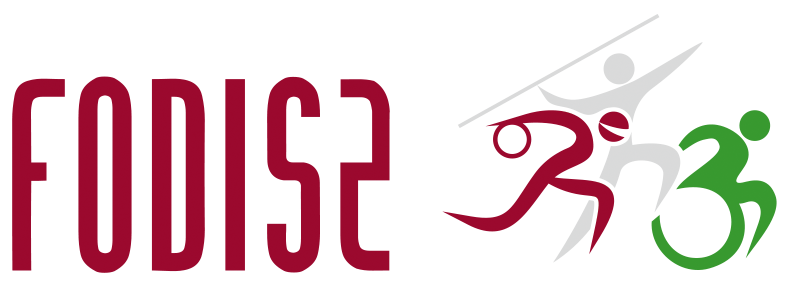 2. A verseny rendezője:Magyar Sakkszövetség, Magyar Paralimpiai Bizottság, Fogyatékosok Országos Diák-, Verseny- és Szabadidősport Szövetsége3. A verseny helyszíne: IBIS Styles Budapest Center1074 Budapest, Rákóczi út 58.         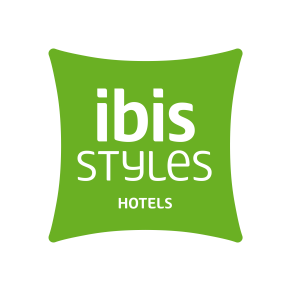 4. Főbíró: Kapás Róbert FA, helyettes főbíró: Horváth Csaba FA5. A verseny időpontja:	2022. június 1-5. 6. A verseny időrendje:Beérkezés, regisztráció:	2022. június 1.	14.00 – 15.00 Megnyitó:			2022. június 1.	15.30	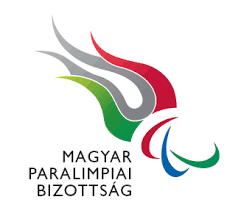 I. forduló:			2022. június 1.	16.00 II. forduló:			2022. június 2.	16.00 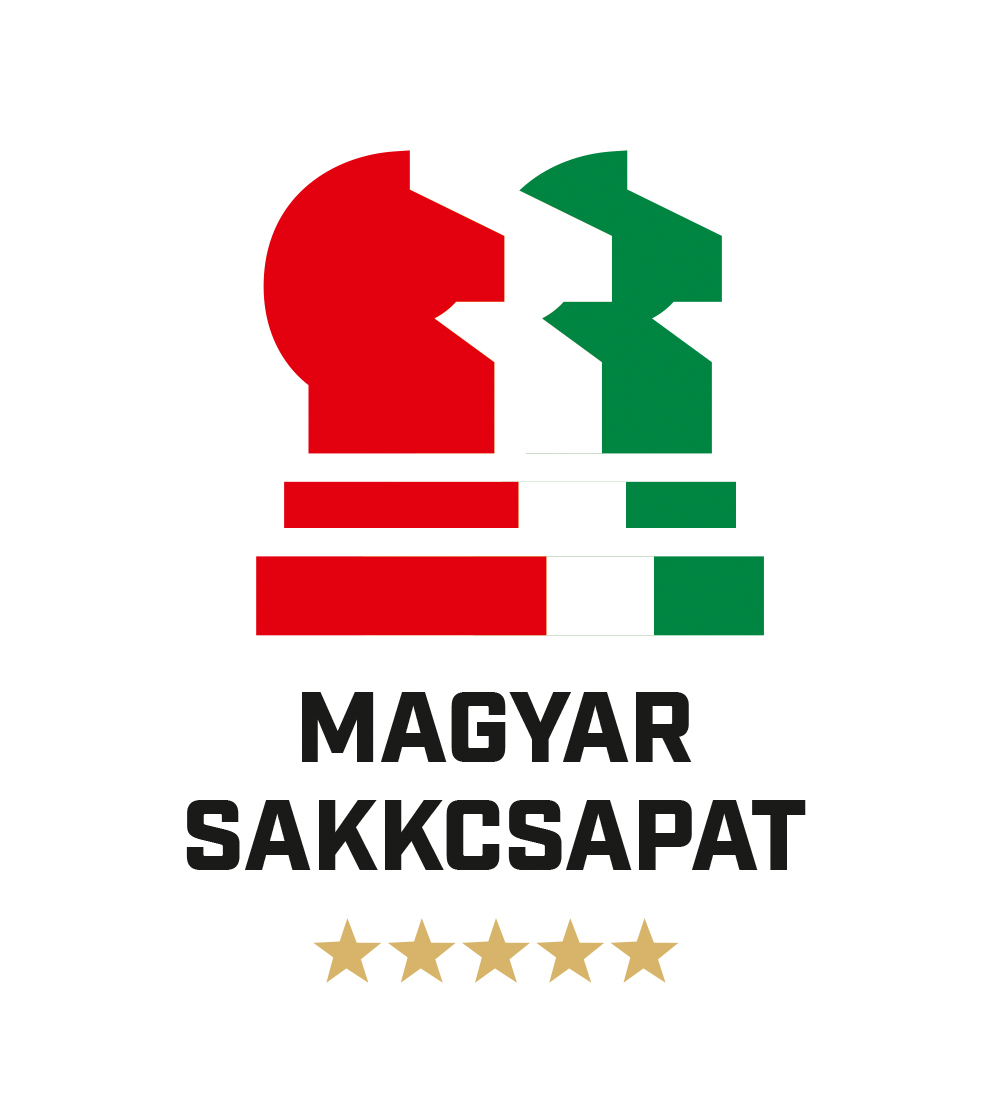 III. forduló: 			2022. június 3.	10.00IV. forduló:			2022. június 3.	16.00 V. forduló: 			2022. június 4.	10.00VI. forduló: 			2022. június 4.	16.00VII. forduló: 			2022. június 5.	10.00
Eredményhirdetés		2022. június 5.	15.007. A verseny lebonyolítása: FIDE értékszámszerző 7 fordulós svájci rendszerű egyéni verseny. Játékidő: 90-90 perc + lépésenként 30 másodperc bónuszidő a FIDE standard versenyek szabályai szerint.A játszmaírás a teljes játszma során kötelező!Késési idő: 30 perc.8. A verseny résztvevői: A versenyen részt vehet minden versenyengedéllyel rendelkező, fogyatékosságát igazolni tudó hallássérült, látássérült és mozgássérült férfi és női sakkozó korhatár nélkül. A jogosultságot a következő dokumentumok valamelyikének a regisztráció során történő bemutatásával igazolni kell:1. Orvosi szakvélemény2. Sérülésspecifikumból fakadó rokkantsági járadékra, fogyatékossági támogatásra jogosító határozat3. Érdekvédelmi szervezeti tagság (arcképes igazolvány, pl. MVGYOSZ)A verseny rendezősége fenntartja magának a jogot arra, hogy a megfelelő igazolás hiánya esetén a nevezést visszautasítsa. 9. Nevezési díj: Egységesen 3.000 Ft, mely összeg a regisztrációnál fizetendő.Nevezési díjkedvezmények: A nevezési díj 50%-át fizetik a 2004. január 1. után született sportolók. A címviselő GM, IM, FM, WGM, WIM, WFM játékosoknak nevezési díjat nem kell fizetniük.10. A verseny összdíjazása:  520 000 Ft1. helyezett: kupa + érem + oklevél		80.000 Ft		2. helyezett: kupa + érem + oklevél		50.000 Ft			3. helyezett: kupa + érem + oklevél		40.000 Ft		4. helyezett: oklevél		  		30.000 Ft5. helyezett: oklevél	  			25.000 Ft6. helyezett: oklevél	  			25.000 Ft		7-10. helyezettek:				20.000 Ft		Hallássérültek különdíja:1. helyezett: kupa + érem + oklevél		25.000 Ft		2. helyezett: kupa + érem + oklevél		15.000 Ft			3. helyezett: kupa + érem + oklevél		10.000 FtLátássérültek különdíja:1. helyezett: kupa + érem + oklevél		25.000 Ft		2. helyezett: kupa + érem + oklevél		15.000 Ft			3. helyezett: kupa + érem + oklevél		10.000 FtMozgássérültek különdíja:1. helyezett: kupa + érem + oklevél		25.000 Ft		2. helyezett: kupa + érem + oklevél		15.000 Ft			3. helyezett: kupa + érem + oklevél		10.000 FtNők:1. helyezett: kupa + érem + oklevél		25.000 Ft		2. helyezett: kupa + érem + oklevél		15.000 Ft			3. helyezett: kupa + érem + oklevél		10.000 FtIfjúságiak (2004. január 1. után születettek): 1. helyezett: kupa + érem + oklevél		25.000 Ft		2. helyezett: kupa + érem + oklevél		15.000 Ft			3. helyezett: kupa + érem + oklevél		10.000 FtA díjhalmozás nem megengedett, azaz egy játékos egy díjat vihet haza, mely több díj esetén mindig a nagyobb értékű díj. Azonos értékű különdíjak esetében a fenti sorrend (sérülésspecifikum szerinti, női és ifjúsági díj) a mérvadó.A díjak adókötelesek, az átvételükhöz adószám szükséges.11. A helyezések eldöntése: Győztes az a versenyző, aki a legtöbb pontot szerzi. Holtverseny esetén: 	1. Buchholz számítás 			2. Egymás elleni eredmény3. Progresszív pontszámítás12. Nevezés és információ:Mészáros András, az MSSZ Parasakk Bizottságának elnöke (mesandras@gmail.com, +3670/367-5304)Nevezni kizárólag e-mailben lehet a megadott nevezési lapon.13. Nevezési határidő: 2022. május 25. Későbbi nevezés a szabad helyek függvényében lehetséges.14. Szálláslehetőség: A nevezési határidőig leadott szállásigények esetén a rendezvény helyszínéül szolgáló IBIS Hotel tud a versenyzők számára szállást biztosítani, melyet a versenyre hivatkozva a hotellel lehet egyeztetni.Egyágyas szoba (1 főre) 20.500 Ft / szoba / éjKétágyas szoba (2 főre) 22.500 Ft / szoba / éjA változtatás jogát a szervezők fenntartják.Szeretettel várjuk jelentkezésüket!Nevezési lapNév: ............................................................................………………………………………………………Születési hely, időpont: ......................................... ………………………………………………………….Élő pontszám: .................................Lakcím: ........................................…………………………………………………………...........................Telefon: ...................………………………………………………………………………….E-mail cím: ……………………………………………………………………………………………………Egyesület neve: ........................................................................................………………………………Siketsakkozó, látássérült sakkozó, mozgássérült sakkozó, kerekes székes mozgássérült (megfelelő aláhúzandó)Alulírott az I. Parasakk Magyar Bajnokságra benevezek.A versenykiírást pontosan megismertem és magamra nézve kötelezőnek elfogadom. Az eseményen saját felelősségemre veszek részt.Tudomásul veszem, hogy az egészségi állapotomból fakadó rosszullét esetén a verseny szervezői felé semmilyen követeléssel nem élhetek.Dátum:……………………………………………………………..							…………………………….........................................									a versenyző aláírása